Operation Decode - Part IYou have been chosen by the British Secret Service to be a member of Station X, the highly secret organization set up to decode German messages during WWII. To prove you are up to the job, decode this cipher sent to you from your leader, Winston Churchill.Decode the cipher below. As you discover what each encrypted letter represents, print it over the actual letter in the following alphabet.Decoding Nazi Secrets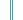 Student Handoutcipher:actual:ABCDEFGH I  J KLMNOPQRSTUVWXYZ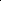 Lx law bxpwnkwgiwky gl Ylgljxc V, Gy mxe icxo law Cgfjy agzw jczgpwp Uxtgcp gcp gkwlakwglwcjcq gtt xh Wekxuw. Mxek bxeclkm gcp law oxktp cwwpmxek awtu! J agzw baxywc mxe nwbgeyw mxe agzw law hjcwylsjcpy lx yxtzw law oxktp'y sxyl pjhhjbetl uefftw—WCJQSG.Mxe seyl oxki dejbitm gcp jc ywbkwl awkw gl Ylgljxc V ecljtmxe nkwgi law bjuawk.Rxttm qxxp tebi!Yjk Ojcylxc Baekbajtt